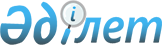 О признании утратившим силу решения маслихата от 19 февраля 2014 года № 166 "Об утверждении регламента Костанайского районного маслихата"Решение маслихата Костанайского района Костанайской области от 31 марта 2017 года № 124. Зарегистрировано Департаментом юстиции Костанайской области 10 апреля 2017 года № 6978      В соответствии со статьей 46 Закона Республики Казахстан от 6 апреля 2016 года "О правовых актах" Костанайский районный маслихат РЕШИЛ:

      1. Признать утратившим силу решение маслихата от 19 февраля 2014 года № 166 "Об утверждении регламента Костанайского районного маслихата" (зарегистрировано в Реестре государственной регистрации нормативных правовых актов за № 4523, опубликовано 25 апреля 2014 года в газете "Арна").

      2. Настоящее решение вводится в действие по истечении десяти календарных дней после дня его первого официального опубликования.


					© 2012. РГП на ПХВ «Институт законодательства и правовой информации Республики Казахстан» Министерства юстиции Республики Казахстан
				
      Председатель внеочередной
сессии Костанайского
районного маслихата

С. Байгабулов

      Секретарь Костанайского
районного маслихата

Б. Копжасаров
